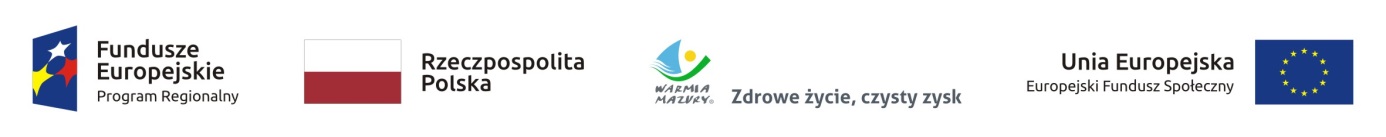 ZAKUP WSPÓŁFINANSOWANY PRZEZ UNIĘ EUROPEJSKĄ 
Z EUROPEJSKIEGO FUNDUSZU SPOŁECZNEGO 
W RAMACH REGIONALNEGO PROGRAMU OPERACYJNEGO WOJEWÓDZTWA 
WARMIŃSKO-MAZURSKIEGO NA LATA 2014 – 2020